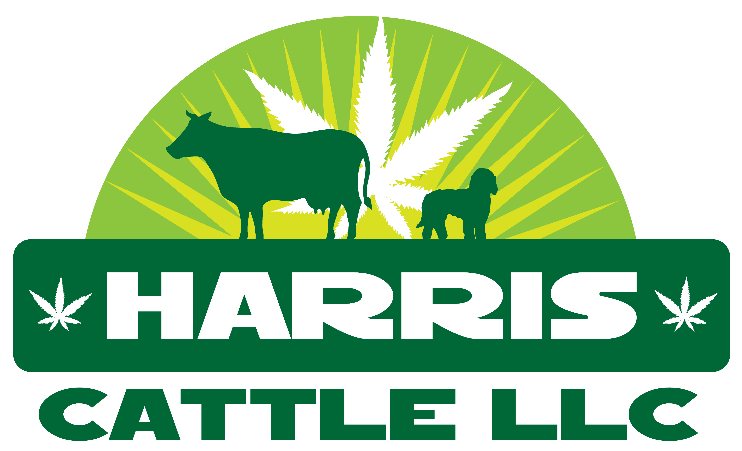 (Please note which list you are applying)F1B Small Mini Labradoodle ApplicationF1 Medium Labradoodle Applicationwww.bnbk9spa.com	Buyer's Name:  __________________________________________	Date: _________________	Buyer's Address: ___________________________________________________________________	City: __________________________	State: ________		Zip: ________________________ 	Mobile Phone: ______________________	Home Phone: ______________________________	Email: ___________________________________________________________________________Our Labradoodles are loved members of our family and we want these puppies to have a loving and caring forever home.  Please complete the following, feel free to elaborate.Family:  Children, ages, hobbies:Are you committed to caring for this dog for his/her lifetime?Are you aware of the time and energy required to care for a young puppy and are you willing to accept the responsibility?Do you have other pets?Is everyone in your home in agreement about getting a puppy?Where will the puppy be kept during the day?References:  Please email completed application to harriscattlellc@gmail.com   Mail Deposits to:  8500 Lower Rocky River Road, Concord NC 28025         Apple Pay, Zelle, & PayPal also accepted    1.2.3. 